Apples Class Home Learning Grid: English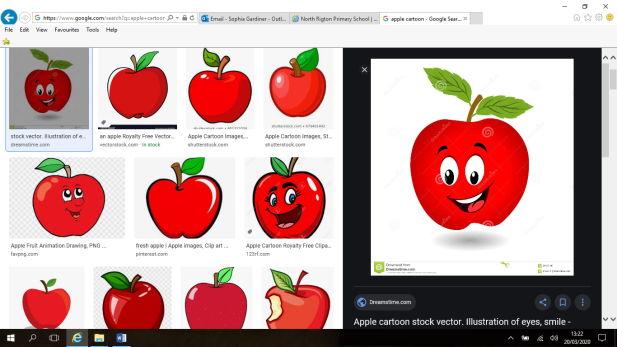 Please also refer to the previous Home Learning Grids for websites and useful resources. Apples Class Home Learning Grid: MathsApples Class Home Learning Grid: Wellbeing and ProjectPlease also refer to the previous Home Learning Grids for websites and useful resources. Most of all……I have sent a huge amount of work (not compulsory, just to help you) which is a fraction of what we get through at school but at this time the most important thing is that you enjoy spending time together. Children will learn about this period in history lessons for many years (or even centuries) to come and the most important thing is that you have used this time wisely. In my personal view (but reflected in our school values) please be compassionate, persevere and be positive. Enjoy the silly things your children do and copy them – laughter will help everything. Interactive ReadingStory Time:https://www.twinkl.co.uk/resource/t-l-53321-back-to-earth-with-a-bump-ebook-englishhttps://home.oxfordowl.co.uk/books/free-ebooks/  (class login: Apples1, password: reading)Fabulous PhonicsPlay some fun phonics games (look at phases 2 and 3)https://new.phonicsplay.co.uk/ Structured phonics lessons:https://www.youtube.com/channel/UCP_FbjYUP_UtldV2K_-niWw/ https://www.hamilton-trust.org.uk/topics/reception-topics/phonics/Learning on CBeebies:https://www.bbc.co.uk/iplayer/episode/p0872x41/alphablocks-magic-words-1-meet-alphablock-a Space writing https://www.hamilton-trust.org.uk/browse/english/r/autumn/118139/ Scroll down to find the ‘Space’ block of workMake a log book for your spaceship – when we return to school you can tell me all the places you visited. Make a list of 10 things you will take on your spaceship Label a space rocketMake a prelaunch checklistThere are resources on Twinkl to help with these writing challenges – I will put links to copies on the website.Space poemsOn the website is a link to some space poems.Can you read them with a grown up?Can you spot the rhyming words?Perhaps you could put actions or music to them. Fabulous PhonicsPlay some fun phonics games (look at phases 2 and 3)https://new.phonicsplay.co.uk/ Structured phonics lessons:https://www.youtube.com/channel/UCP_FbjYUP_UtldV2K_-niWw/ https://www.hamilton-trust.org.uk/topics/reception-topics/phonics/Learning on CBeebies:https://www.bbc.co.uk/iplayer/episode/p0872x41/alphablocks-magic-words-1-meet-alphablock-a Space writing https://www.hamilton-trust.org.uk/browse/english/r/autumn/118139/ Scroll down to find the ‘Space’ block of workMake a log book for your spaceship – when we return to school you can tell me all the places you visited. Make a list of 10 things you will take on your spaceship Label a space rocketMake a prelaunch checklistThere are resources on Twinkl to help with these writing challenges – I will put links to copies on the website.10 and some more (teen numbers)Practice counting to 20. Can you count backwards too? Can you explore how teen numbers are made? https://www.bbc.co.uk/iplayer/episodes/b08bzfnh/numberblocks https://www.hamilton-trust.org.uk/maths/reception-maths/understanding-number-3/#unit-1 Numbers up to 30 and beyondCan you print the space number line and hang it up in the correct order? (link on website)Can you count down to blast off? Start at 10, then try counting down from higher numbers. You might need a number line to help you at first.Maths Fun in SpaceCan you make a rocket or space station out of 3-d shape bricks or junk? Tell your grown up what all the shapes are called.Can you cut out the 2-d shapes to make a picture of a rocket? (sheet on website)Can you count carefully and recognise the numbers on this Powerpoint? (link on website)Can you make a super tall rocket out of bricks? How tall can you make it before it falls over?https://www.twinkl.co.uk/resource/t-t-11866-space-themed-ks1-maths-activity-book What would you do if you found an alien in your underpant drawer?For the next two weeks we will be thinking about how the aliens got here. We will design and make space rockets and role play travelling in space.We will also investigate forces such as pushing and pulling We are ScientistsCan you make a balloon rocket? https://www.youtube.com/watch?v=KMX7zgaLC0w Can you investigate forces? https://www.youtube.com/watch?v=JvSClZ3vHOI https://www.bbc.co.uk/bitesize/topics/zn77hyc You could investigate pushing, pulling and gravity at home using car ramps, swings or prams. Can you change the effect of the forces using friction (for example, making your car ramp or path bumpy)?Design and Technology: Can you design and make a rocket or spaceship using construction or junk? How well did your design work? Did you need to change anything? https://www.twinkl.co.uk/resource/t-a-353-design-a-space-rocket-activity-sheet We are ScientistsCan you make a balloon rocket? https://www.youtube.com/watch?v=KMX7zgaLC0w Can you investigate forces? https://www.youtube.com/watch?v=JvSClZ3vHOI https://www.bbc.co.uk/bitesize/topics/zn77hyc You could investigate pushing, pulling and gravity at home using car ramps, swings or prams. Can you change the effect of the forces using friction (for example, making your car ramp or path bumpy)?Design and Technology: Can you design and make a rocket or spaceship using construction or junk? How well did your design work? Did you need to change anything? https://www.twinkl.co.uk/resource/t-a-353-design-a-space-rocket-activity-sheet We Are ArtistsMusic:Enjoy listening to this space travel music. Can you find other pieces of space music? https://www.bbc.co.uk/bitesize/clips/zjbjxnb Can you draw or create aliens like a famous artist or using unusual materials?https://www.bbc.co.uk/bitesize/clips/z8jrhv4 (adapt to an alien)https://www.bbc.co.uk/bitesize/clips/zyhr6fr https://www.bbc.co.uk/bitesize/topics/zfmxsbk/resources/1 (you could adapt this to drawing in a sandpit or marking out on the lawn using rope etc)https://www.bbc.co.uk/bitesize/clips/zph7rdm We are ExplorersCan you find out about the moon landing?Can you create a moon or planet surface in sand or flour? You could use bowls and yoghurt pots to mark out craters. Scrunch up tinfoil or paper to create moon rocks. Is there any water on the moon or your planet? Are there plants? Is there animal life?Family FunCan you make a space ship den using sheets? You could use recycling to make a control panel, make warning signs for the crew and go on some amazing adventures together. Keep a log book to show me the planets you visit.Can you do some Cosmic Yoga together?https://www.bing.com/videos/search?q=cosmic+yoga+for+kids+space&docid=608013806570571493&mid=C3AA419096A12F81C071C3AA419096A12F81C071&view=detail&FORM=VIRE 